Kupní smlouvaČíslo smlouvy kupujícího: 0070/49534963/2021Smluvní strany:Domov Na Zámku Lysá nad Labem, příspěvková organizace se sídlem Zámek 1/21, 289 22 Lysá nad Labemzastoupený Mgr. Jiří Hendrichem – ředitelem Domova Na Zámku Lysá nad Labem, příspěvková organizaceIČO: 			      49534963bankovní spojení:	Komerční banka, a.s.číslo účtu:		      xxxxxxxx/xxxx(dále jen „Kupující“)aDMA Praha s.r.o.	se sídlem: Krajanská 339/4, Újezd u Průhonic, 149 00 Praha 4	doručovací adresa: U Dálnice 207, 251 63 Kunice	zastoupená: Martinem HrůzouIČO: 25689495	DIČ: CZ25689495bankovní spojení: Česká spořitelna	číslo účtu: xxxxxxx/xxxxzapsanou v obchodním rejstříku vedeném Městským soudem v Praze, oddíl C, vložka 61396zástupce pro věcná jednání: Martin Hrůza	 (dále jen „Prodávající“)uzavírají spolu dle § 2079  zákona č. 89/2012 Sb., občanský zákoník, v plném znění tuto kupní smlouvu (dále jen „Smlouva“)Článek I.Předmět SmlouvyPředmětem této Smlouvy je závazek Prodávajícího prodat Kupujícímu Aktivní antidekubitní matrace, 10 ks, PA 3500, dle přílohy č. 1, která je nedílnou součástí podané cenové nabídky (dále jen „Zboží“) a umožnit mu nabýt vlastnické právo k němu za podmínek uvedených dále v této Smlouvě.Předmětem této Smlouvy je dále závazek Kupujícího Zboží převzít a zaplatit za ně Prodávajícímu dohodnutou kupní cenu dle této Smlouvy.Prodávající prohlašuje, že zařízení splňuje veškeré požadavky dané právním systémem  České republiky, zejména pak vyhovuje veškerým požadavkům na bezpečnost provozu, příslušným elektrotechnickým normám, hygienickým předpisům a zákonu o požární prevenci.Článek II.Cena a platební podmínkySmluvní strany se dohodly, že kupní cena za Zboží činí 111 130,43 Kč bez DPH (slovy: stojedenácttisícstotřicet korun českých), tedy 127 800,- Kč vč. DPH. Samotné DPH činí 16 669,57 Kč.Kupní cena zahrnuje veškeré daně, cla, poplatky a ostatní další výdaje spojené s realizací této smlouvy, včetně veškerých nákladů na dopravu, zprovoznění zařízení v místě plnění, demontáže a ekologické likvidace původního zařízení. Úhrada kupní ceny bude provedena Kupujícím ve prospěch Prodávajícího na základě faktury (daňového dokladu) vystavené Prodávajícím. Splatnost faktury činí 30 dnů ode dne jejího doručení Kupujícímu. Kupní cena bude uhrazena bezhotovostním převodem na účet Prodávajícího uvedeného v úvodu smlouvy v části věnované identifikaci smluvních stran.Prodávající je oprávněn vystavit fakturu až po dodání Zboží Kupujícímu (po podpisu předávacího protokolu dle čl. III. odst. 1). Prodávající se zavazuje, že vedle náležitostí stanovených platnými právními předpisy, bude faktura obsahovat číselné označení a název této Smlouvy.Nebude-li faktura obsahovat výše uvedené údaje a přílohy, je Kupující oprávněn fakturu v době její splatnosti vrátit Prodávajícímu, s uvedením důvodu vrácení. Prodávající je povinen fakturu podle charakteru nedostatků, buď opravit, nebo nově vystavit. Oprávněným vrácením faktury přestává Kupující běžet původní lhůta splatnosti faktury a nová lhůta splatnosti začne běžet okamžikem doručení nové či opravené původní faktury. V případě prodlení Kupujícího se zaplacením kupní ceny podle této Smlouvy zaplatí Kupující Prodávajícímu úrok z prodlení ve výši  stanovené nařízením vlády č. 351/2013 Sb.Článek III.Dodací podmínky, nabytí vlastnického právaProdávající předá Zboží Kupujícímu a Kupující převezme Zboží od Prodávajícího v sídle Kupujícího v den, na kterém se smluvní strany společně dohodnou. O předání Zboží bude sepsán předávací protokol – potvrzení o převzetí Zboží, zprovoznění Zboží a seznámení s obsluhou Kupujícím. Tento oboustranně potvrzený protokol bude nedílnou součástí (Přílohou) faktury.Vlastnické právo ke Zboží přechází na Kupujícího oboustranným podpisem předávacího protokolu dle předchozího odstavce.Nebezpečí škody na Zboží přechází z Prodávajícího na Kupujícího okamžikem oboustranného podpisu předávacího protokolu dle tohoto článku.Lhůta pro dodání zboží je maximálně do šesti týdnů od podpisu smlouvy. Za každý i započatý den prodlení dodání bude účtována smluvní pokuta 0,05% z celkové ceny zboží s DPH.Smluvní strany se mohou písemně dohodnout na smírném řešení, příp. na snížení částek smluvních pokut dle tohoto článku. Uplatněním a zaplacením smluvních pokut nejsou dotčena práva smluvních stran na náhradu škody. Spolu se Zbožím předá Prodávající Kupujícímu i:návod k obsluze a údržbě průběžné myčky  (Zboží);prohlášení o shodě (Zboží);ev. další nezbytné průvodní doklady vážící se ke Zboží. 7.   Spolu se zprovozněním Zboží provede Prodávající proškolení zaměstnanců Kupujícího o        obsluze a údržbě Zboží a vyhotoví o tom zápis.Bez těchto dokladů nebude Zboží považováno za předané a v tomto smyslu nepodepíše Kupující Protokol.Článek IV.Práva z vad, sankce, odstoupení od smlouvyProdávající se zavazuje poskytnout Kupujícímu na Zboží záruku za jakost dle výrobce, a to počínaje dnem převzetí Zboží Kupujícím.Vady musí Kupující uplatnit u Prodávajícího bez zbytečného odkladu poté, co se o nich dozví.V případě výskytu záruční vady je Prodávající povinen zajistit realizaci záručního servisu a v co nejkratším termínu ji bezplatně odstranit. Za záruční vady nebudou považovány ty vady, které byly způsobeny nesprávnou obsluhou nebo údržbou Zboží nebo úmyslným poškozením Zboží Kupujícím nebo nepovolanou osobou, případně jakýmikoli jinými zásahy, jednáními nebo skutečnostmi nastalými na straně Kupujícího.Kupující je dále oprávněn odstoupit od Smlouvy, jestliže zjistí, že Prodávající:a)	nabízel, dával, přijímal nebo zprostředkovával určité hodnoty s cílem ovlivnit chování nebo jednání kohokoliv, ať již úřední osoby nebo kohokoliv jiného, přímo nebo nepřímo při uzavírání Smlouvy nebo při provádění Smlouvy; nebob)	zkresloval jakékoliv skutečnosti za účelem uzavření Smlouvy nebo provádění Smlouvy ke škodě Kupujícího, včetně užití podvodných praktik k potlačení a snížení výhod volné a otevřené soutěže.Odstoupení od Smlouvy musí být provedeno v písemné formě. Odstoupením se závazek založený Smlouvou zrušuje od počátku. Účinky odstoupení nastávají okamžikem doručení odstoupení od Smlouvy Prodávajícímu. Odstoupení od Smlouvy se nedotýká práva na náhradu škody vzniklého z porušení smluvní povinnosti, práva na zaplacení smluvní pokuty a úroku z prodlení, pokud již dospěl, ani ujednání o způsobu řešení sporů a volbě práva. Uplatněním práv z vad či uplatněním smluvních pokut není dotčeno právo na náhradu újmy v plné výši.Článek V.Závěrečná ujednáníÚčastníci této Smlouvy po jejím úplném přečtení prohlašují, že souhlasí s jejím obsahem, že byla sepsána na základě jejich pravé, svobodné a vážné vůle, nikoliv v tísni nebo za nápadně nevýhodných podmínek. Na důkaz toho připojují účastníci své vlastnoruční podpisy. Tato Smlouva nabývá platnosti dnem jejího podpisu oběma smluvními stranami a nabývá účinnosti dnem její uveřejnění v registru smluv, které provede Kupující. Od této Smlouvy může Kupující jednostranně odstoupit i bez udání důvodu a to až do okamžiku podpisu předávacího protokolu dle čl. III. odst. 1. této Smlouvy.Tato Smlouva se pořizuje ve čtyřech (4) stejnopisech, přičemž Kupující obdrží tři stejnopisy. Zbylý stejnopis obdrží Prodávající.Změny nebo doplňky této Smlouvy jsou možné pouze formou písemných, vzestupně číslovaných, dodatků, podepsaných oprávněnými zástupci obou smluvních stran.V případě neplatnosti některého ustanovení této Smlouvy není dotčena platnost ostatních ustanovení této Smlouvy.Nedílnou součástí této smlouvy jsou i následující přílohy:Příloha č. 1 – Cenová nabídkaKupující						Prodávající_______________________				_______________________Mgr. Jiří Hendrich - ředitel	Martin HrůzaDomov Na Zámku Lysá nad Labem, p. o.                jednatel DMA Praha s.r.o.Příloha č. 1Aktivní antidekubitní matraceTechnické požadavky:Min. 19 vyměnitelných vzduchových komorFunkce dynamického střídání tlaku v komoráchFunkce static pro vytvoření pevného povrchuMin. 3 statické komory pod hlavouVnitřní válce pro případ poruchy kompresoru nebo výpadku proudu nebo integrovaná podkladová matraceCPR ventil pro nouzové vypuštění vzduchuOmyvatelný, paropropustný potahNosnost 40-170kgVýška matrace min. 18 cmKompresor s možností nastavení tlaku podle hmotnosti klientaMin. 4 cykly střídání tlaku v komorách matraceZvukový nebo vizuální alarm v případě závadyTlak vzduchu 20 – 100 mmHgIntegrovaný držák kompresoruSoučást dodávky:dodávka - doprava do místa kupujícíhomontážzaškolenízákonná zárukaBTKDodavatel					Tel.:xxx xxx xxxDMA Praha s.r.o. Krajanská 339/4			www.dmapraha.cz14900  Praha-Újezd				E-mail: xxxxxxxx@xxxxxxxxx.xxIČ: 25389495	DIČ: CZ25689495   Společnost s ručeným omezením zapsaná v Obchodním rejstříku vedeném krajským obchodním soudem v Praze, oddíl C, vložka 61396Datum platnosti od: 14.04.2021	Datum vystavení: 14.04.2021Datum platnosti do: 23.07.2021Dobrý den,na základě Vašeho zájmu si Vám dovolujeme zaslat cenovou nabídku požadovaných pomůcek. Doprava na zvolené místo, montáž a zaškolení personálu je zahrnuto v ceně. Samozřejmostí je také zajištění záručního i pozáručního servisu. Většinu produktů máme skladem a jejich dostupnost je standardně do 14 dnů, pouze při nadstandardně vyšším množství jsme bohužel nuceni termín dodání prodloužit. Cenová nabídka je platná pouze při objednání uvedeného množství.Podmínky dodání:DOPRAVA: ano (při objednávce nad 1 000 Kč zdarma na místo určení) KOMPLETACE: ano (zdarma)ZAŠKOLENÍ PERSONÁLU: ano (zdarma)BEZPEČNOSTNÍ KONTROLY: na vyžádání (základní sazba: 600 Kč s DPH/ks) ZÁRUKA: 2 rokyZÁRUČNÍ SERVIS: ano (pouze od pondělí do pátku)POZÁRUČNÍ SERVIS: ano (pouze od pondělí do pátku, 494,50 Kč s DPH/h) NÁSTUP NA SERVIS: do 8 pracovních dnůDODACÍ LHŮTA: u položek, které jsou skladem do 14 dnů od obdržení závazné objednávky a jejího potvrzení (Nutné ověřit aktuální skladovou dostupnost v době objednávky, děkujeme za pochopení).DOBA SPLATNOSTI: 30 dní od obdržení zakázkyPři jakékoli nejasnosti nebo připomínce mě neváhejte kontaktovat.  Podrobnější informace o všech našich produktech včetně vyobrazení jsou k dispozici na našich webových stránkách www.dmapraha.cz.S pozdravem a na spolupráci se těšíxxx.xxx xxxxDMA Praha s.r.o.m. xxx xxx xxxe: xxxxxx@xxxxxxxx.cxxw: www.dmapraha.cz5008868     Matrace antidekubitní vzduchová                                    PA 3500 KOMPLET		10,00 ks	10%	111 130,43    127 800,00   15%   127 800,00 Kč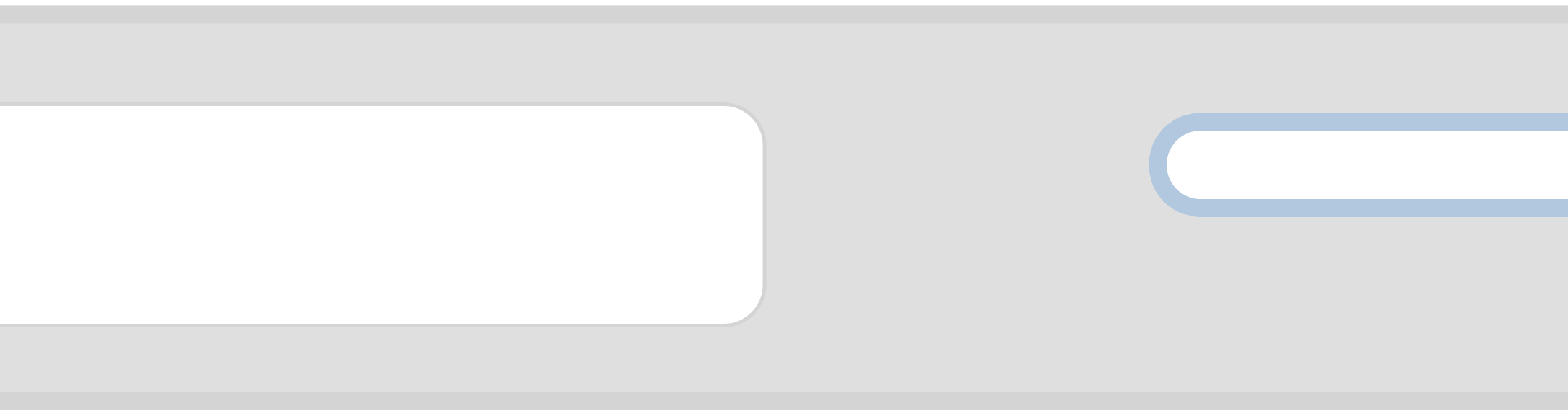 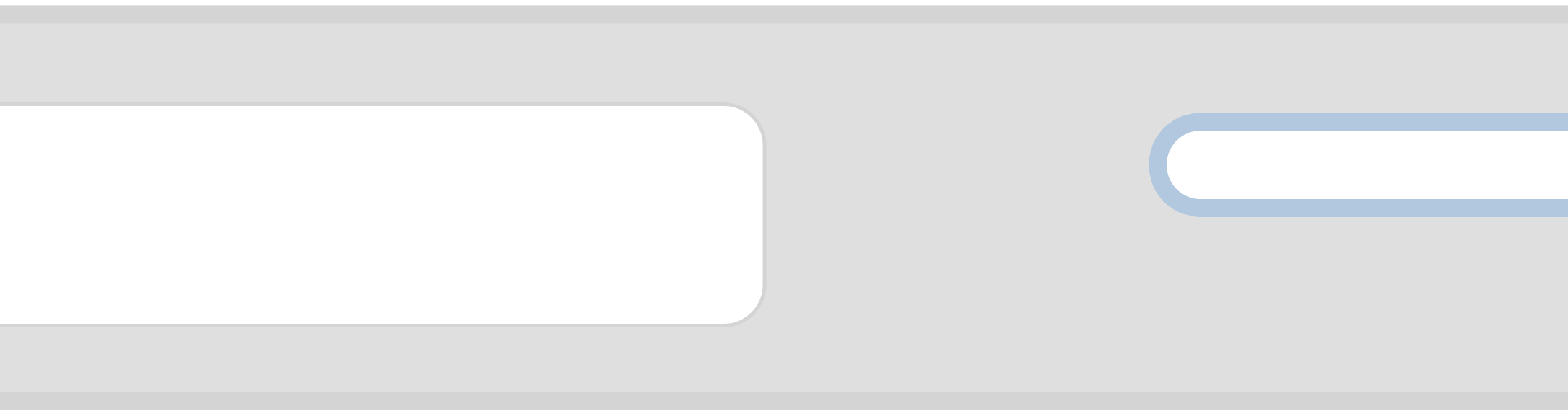 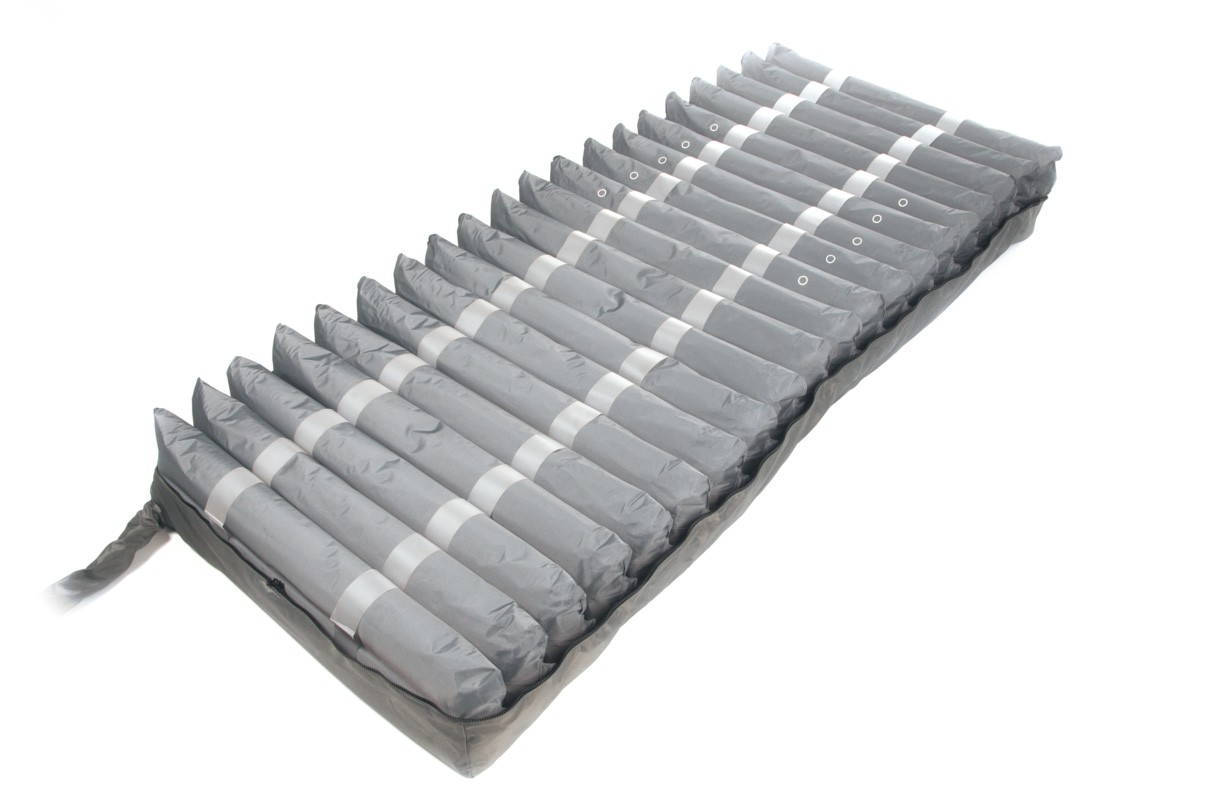 stupeň rizikastupeň rizikaškála Norton1   2   1   2   1   2    11   2   1   2   1   2    11   2   1   2   1   2    1velmi vysoký<121   2   1   2   1   2    11   2   1   2   1   2    11   2   1   2   1   2    1střední1   2   1   2   1   2    11   2   1   2   1   2    11   2   1   2   1   2    1nízký1   2   1   2   1   2    11   2   1   2   1   2    11   2   1   2   1   2    1doporučené použitídoporučené použitídoporučené použitípřefukování komorkompresorPA 3500 5008868 PA 3500 5008868 PA 3500 5008868 PA 3500 5008868 PA 3500 5008868 PA 3500 5008868 PA 3500 5008868  vyměnitelných příčných TPU komor, výška , cmmožné používat bez pěnové matraceindividuální nastavení tlakuventilační mikrootvory, CPR systém pro rychlé vypuštěnístřídavé přefukování komor:  zóny,  statické komory pod hlavoukompresor - cyklus: ,  nebo  minutmód pro sezení a statický mód:  minutsnímatelný omyvatelný a paroprodyšný  potah■ rozměry: ××, cmefektivní zatížení: – kg vyměnitelných příčných TPU komor, výška , cmmožné používat bez pěnové matraceindividuální nastavení tlakuventilační mikrootvory, CPR systém pro rychlé vypuštěnístřídavé přefukování komor:  zóny,  statické komory pod hlavoukompresor - cyklus: ,  nebo  minutmód pro sezení a statický mód:  minutsnímatelný omyvatelný a paroprodyšný  potah■ rozměry: ××, cmefektivní zatížení: – kg vyměnitelných příčných TPU komor, výška , cmmožné používat bez pěnové matraceindividuální nastavení tlakuventilační mikrootvory, CPR systém pro rychlé vypuštěnístřídavé přefukování komor:  zóny,  statické komory pod hlavoukompresor - cyklus: ,  nebo  minutmód pro sezení a statický mód:  minutsnímatelný omyvatelný a paroprodyšný  potah■ rozměry: ××, cmefektivní zatížení: – kg vyměnitelných příčných TPU komor, výška , cmmožné používat bez pěnové matraceindividuální nastavení tlakuventilační mikrootvory, CPR systém pro rychlé vypuštěnístřídavé přefukování komor:  zóny,  statické komory pod hlavoukompresor - cyklus: ,  nebo  minutmód pro sezení a statický mód:  minutsnímatelný omyvatelný a paroprodyšný  potah■ rozměry: ××, cmefektivní zatížení: – kg vyměnitelných příčných TPU komor, výška , cmmožné používat bez pěnové matraceindividuální nastavení tlakuventilační mikrootvory, CPR systém pro rychlé vypuštěnístřídavé přefukování komor:  zóny,  statické komory pod hlavoukompresor - cyklus: ,  nebo  minutmód pro sezení a statický mód:  minutsnímatelný omyvatelný a paroprodyšný  potah■ rozměry: ××, cmefektivní zatížení: – kg vyměnitelných příčných TPU komor, výška , cmmožné používat bez pěnové matraceindividuální nastavení tlakuventilační mikrootvory, CPR systém pro rychlé vypuštěnístřídavé přefukování komor:  zóny,  statické komory pod hlavoukompresor - cyklus: ,  nebo  minutmód pro sezení a statický mód:  minutsnímatelný omyvatelný a paroprodyšný  potah■ rozměry: ××, cmefektivní zatížení: – kg vyměnitelných příčných TPU komor, výška , cmmožné používat bez pěnové matraceindividuální nastavení tlakuventilační mikrootvory, CPR systém pro rychlé vypuštěnístřídavé přefukování komor:  zóny,  statické komory pod hlavoukompresor - cyklus: ,  nebo  minutmód pro sezení a statický mód:  minutsnímatelný omyvatelný a paroprodyšný  potah■ rozměry: ××, cmefektivní zatížení: – kg